Ceriotti - sprzęt fryzjerski wysokiej jakościSzukasz sprzętu fryzjerskiego wysokiej jakości, który będzie funkcjonalny i jednocześnie będzie cechował się niespotykanym stylem? Ceriotti to idealna propozycja!Ceriotti - profesjonalne wyposażenie salonów fryzjerskichCeriotti to włoski producent mebli i urządzeń do wyposażenia salonów fryzjerskich i kosmetycznych. Produkty marki cechują się wysoką jakością i dbałością o najmniejszy szczegół w wykonaniu. Ceriotti znany jest na całym świecie, obdarzany jest zaufaniem profesjonalnych fryzjerów, którzy wiele lat pracują w branży i wiedza jaki sprzęt najlepiej sprawdza się w pracy, co może być potwierdzeniem wysokiej jakości.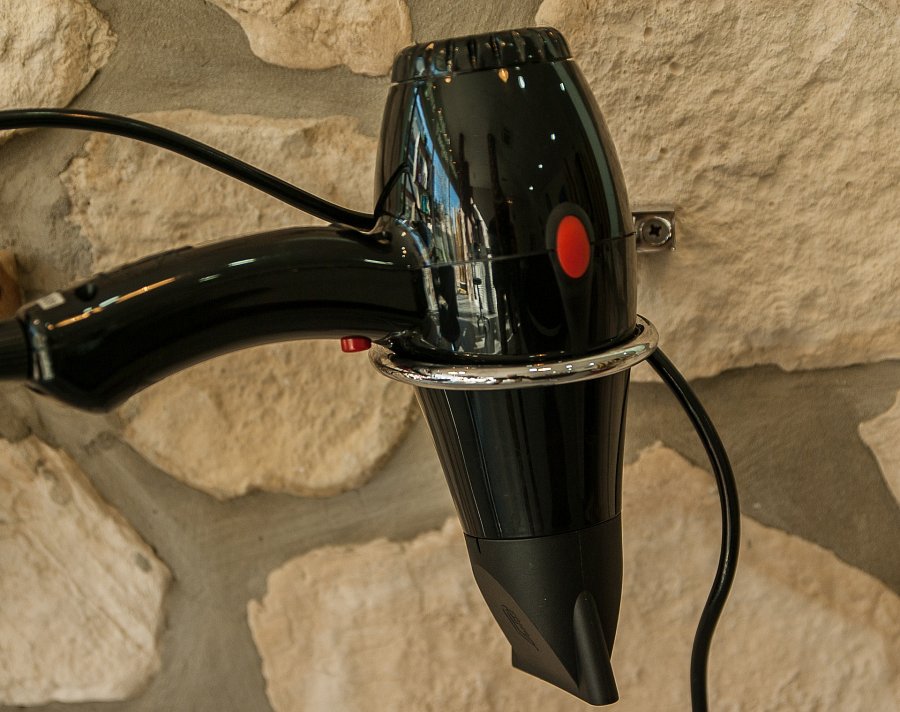 Oferta firmy CeriottiCeriotti produkuje urządzania niezbędne w codziennej pracy fryzjera. Należą do nich suszarki ręczne, hełmowe, klimazony czyli inaczej mówiąc infrazony fryzjerskie, sterylizatory i sanityzatory z lampą bakteriobójczą UV, dzięki którym klienci mogą czuć się bezpiecznie podczas wizyt u swojego fryzjera i nie musza obawiać się o złapanie bakterii czy wirusa. Suszarki marki są absolutnie bestsellerami, ze względu na swój elegancki wygląd i poręczność. Są również bardzo trwałe i solidne, co potwierdza suszarka z satynowym wykończeniem, która waży zaledwie 480 gramów, wykonana z włókna węglowego. Mała waga to bardzo ważna cecha dla profesjonalistów, którzy cały dzień podnoszą sprzęt i odczuwają nawet najmniejszą wagę. Niewątpliwym plusem jest również możliwość ustawienia prędkości i dostosowanie jej do rodzaju włosa klientów. Wyposażenie do salonów marki Ceriotti to gwarancja komfortu pracy, wysokiej jakości, niepowtarzalnego, włoskiego stylu zadowolenia.